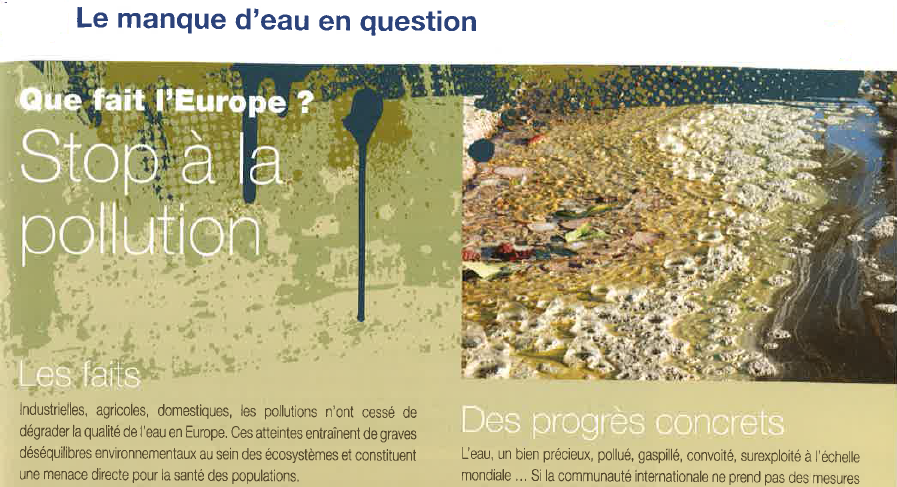 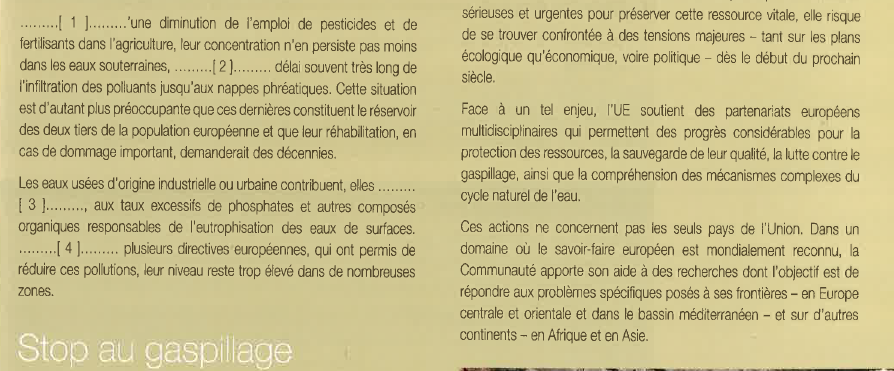 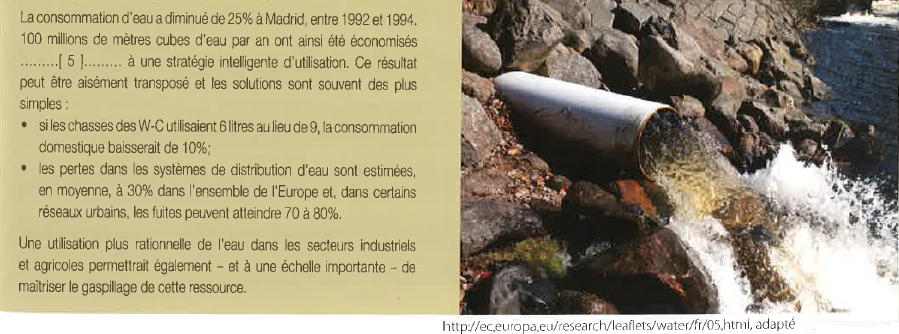 Source: Français BTexte: Le manque d’eau en question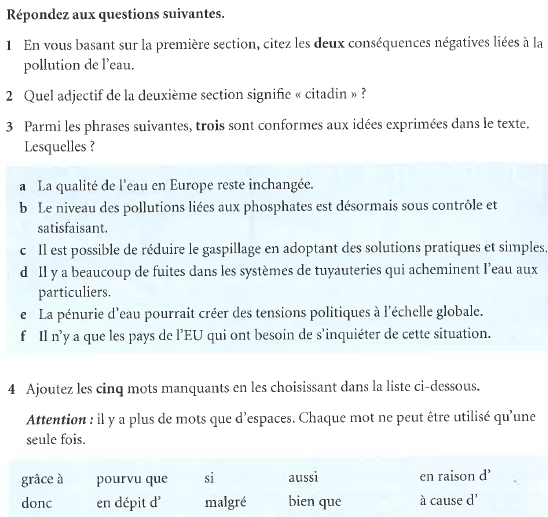 